Проект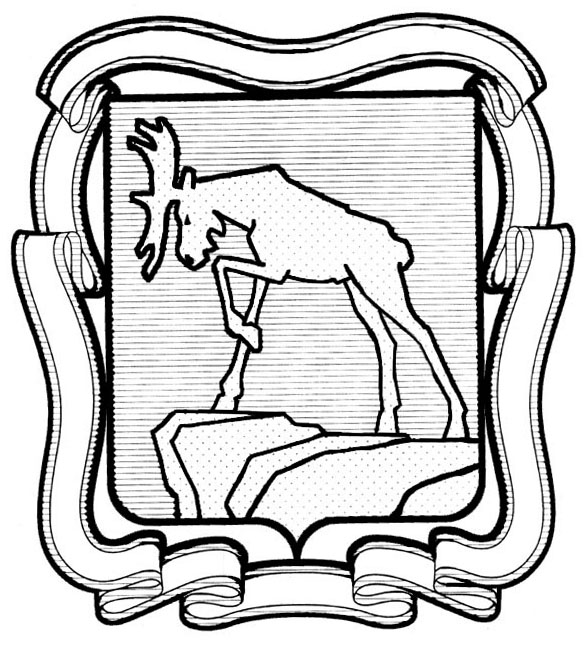 СОБРАНИЕ ДЕПУТАТОВ МИАССКОГО ГОРОДСКОГО ОКРУГА                                                         ЧЕЛЯБИНСКАЯ ОБЛАСТЬ     ________________СЕССИЯ СОБРАНИЯ  ДЕПУТАТОВ МИАССКОГО ГОРОДСКОГО ОКРУГА ПЯТОГО СОЗЫВАРЕШЕНИЕ №_________от  _____________ г.Рассмотрев предложение Председателя Собрания депутатов Миасского городского округа  Е.А. Степовика о внесении изменений и дополнений в Устав Миасского городского округа, протест прокурора г. Миасса (исх. 9-2016 от 26.01.2016 г., №9-2016 от 28.03.2016 г.), учитывая рекомендации постоянной комиссии по вопросам законности, правопорядка и местного самоуправления, руководствуясь Федеральным законом от 06.10.2003 г. №131-ФЗ «Об общих принципах организации местного самоуправления в Российской Федерации» и Уставом Миасского городского округа, Собрание депутатов Миасского городского округаРЕШАЕТ:1. Внести в Устав Миасского городского округа следующие изменения и дополнения согласно приложению.2. Настоящее Решение подлежит официальному опубликованию в  установленном порядке  после его государственной регистрации в территориальном органе уполномоченного  федерального органа исполнительной власти в сфере регистрации уставов муниципальных образований.3. Настоящее Решение вступает в силу после его официального опубликования в соответствии с действующим законодательством.Председатель Собрания депутатов Миасского городского округа                                                                        Е.А. Степовик Глава Миасского городского округа                                                             Г.А. ВаськовПРИЛОЖЕНИЕ  к Решению Собрания депутатов Миасского городского округа                    от __________  № ______Изменения и дополнения в Устав Миасского городского округа	1) Подпункт 6 пункта 4 статьи 27 изложить в следующей редакции:«6) подписывает принятые Собранием депутатов Округа правовые акты и обнародует в порядке, установленном настоящим Уставом, ненормативные правовые акты Собрания депутатов Округа;»;	2) пункт 9 статьи 38 изложить в следующей редакции: «9.  Депутат Собрания депутатов Округа должен соблюдать ограничения,  запреты,  исполнять обязанности, которые установлены Федеральным законом от 25 декабря 2008 года N 273-ФЗ "О противодействии коррупции" и другими федеральными законами.»;   3)  пункт 2 статьи 39 изложить в следующей редакции:«2. Полномочия депутата Собрания депутатов Округа прекращаются досрочно в случае несоблюдения ограничений, запретов, неисполнения обязанностей, установленных Федеральным законом от 25 декабря 2008 года N 273-ФЗ "О противодействии коррупции", Федеральным законом от 3 декабря 2012 года N 230-ФЗ "О контроле за соответствием расходов лиц, замещающих государственные должности, и иных лиц их доходам", Федеральным законом от 7 мая 2013 года N 79-ФЗ "О запрете отдельным категориям лиц открывать и иметь счета (вклады), хранить наличные денежные средства и ценности в иностранных банках, расположенных за пределами территории Российской Федерации, владеть и (или) пользоваться иностранными финансовыми инструментами".»;
	4) пункт 7 статьи 48 изложить в следующей редакции: «7. Глава Округа должен соблюдать ограничения,  запреты,  исполнять обязанности, которые установлены Федеральным законом от 25 декабря 2008 года N 273-ФЗ "О противодействии коррупции" и другими федеральными законами. Полномочия Главы  Округа прекращаются досрочно в случае несоблюдения ограничений, запретов, неисполнения обязанностей, установленных Федеральным законом от 25 декабря 2008 года N 273-ФЗ "О противодействии коррупции", Федеральным законом от 3 декабря 2012 года N 230-ФЗ "О контроле за соответствием расходов лиц, замещающих государственные должности, и иных лиц их доходам", Федеральным законом от 7 мая 2013 года N 79-ФЗ "О запрете отдельным категориям лиц открывать и иметь счета (вклады), хранить наличные денежные средства и ценности в иностранных банках, расположенных за пределами территории Российской Федерации, владеть и (или) пользоваться иностранными финансовыми инструментами".»;
	5) подпункт 14 пункта 1 статьи 53 исключить;	6) в подпункте 2 пункта 1 статьи 86 слова «нецелевое расходование субвенций из федерального бюджета или бюджета Челябинской области» заменить на слова "нецелевое использование межбюджетных трансфертов, имеющих целевое назначение, бюджетных кредитов, нарушение условий предоставления межбюджетных трансфертов, бюджетных кредитов, полученных из других бюджетов бюджетной системы Российской Федерации". 